Process for Applying for a Social Security Number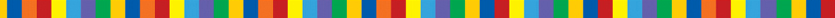 Students must be in the United States 10 working days before applying for a Social Security NumberIn addition to providing passport, I-94, visa, and either the I-20 or DS 2019, students must also provide a  letter from their employer.  F-1 students are also required to provide a letter from the Padnos International Center verifying their immigration status.  The Social Security Application (SS-5) can be found at: http://ssa.gov/online/ss-5.pdf 